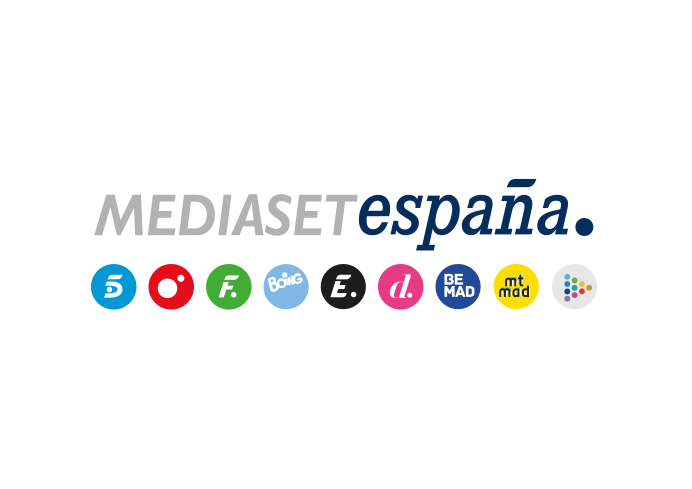 Madrid, 23 de noviembre de 2020Albert Álvarez se somete al ‘Espejo del alma’, en ‘La Casa Fuerte. Código Secreto’Juan Diego López, segundo expulsado, estará en plató en la nueva gala que Telecinco emite este martes, con Sandra Barneda al frente, y que arrancará antes en exclusiva para los suscriptores de Mitele PLUS.Tras las vivencias narradas por Asraf y Cristini, Albert será el tercer participante en situarse frente al ‘Espejo del alma’ para compartir algunos episodios del pasado que han marcado su vida, en la nueva entrega de ‘La Casa Fuerte. Código Secreto’ que Sandra Barneda conducirá este martes 24 de noviembre (22:00 horas) en Telecinco, en permanente conexión con Lara Álvarez desde El Jardín Secreto.El concursante, que actualmente forma pareja en el programa con Marta tras la salida de Mari Cielo Pajares, se someterá a esta dinámica del concurso, donde podrá exponer su historia de superación personal.El espacio contará, además, en el plató con Juan Diego López, segundo expulsado de la edición, donde formaba pareja con Sonia Monroy, su mujer.Por último, ‘La Casa Fuerte. Código Secreto’, que arrancará antes (21:30 horas) en exclusiva para los suscritores de Mitele PLUS, abordará la última hora de la convivencia y propondrá a Residentes y Acampados un juego que ofrecerá a estos últimos la posibilidad de sustraer algunos objetos de sus rivales.